Die verbands- und institutionsübergreifende Interessengruppe IG Schnee hat sich zum Ziel gesetzt, Massnahmen zu ergreifen und gemeinsame Aktionen durchzuführen, um Kinder und Jugendliche wieder vermehrt für den Schneesport zu begeistern. Getragen wird die IG Schnee durch die folgenden Organisationen (in alphabetischer Reihenfolge):Bundesamt für Sport (J & S).Das Bundesamt für Sport BASPO in Magglingen fördert den Sport und die Bewegung in der Schweiz und deren positive, nützliche und notwendige Rolle in der Gesellschaft. Es ist Dienstleistungs-, Ausbildungs- und Trainingszentrum für den Schweizer Sport und sportwissenschaftliches Kompetenzzentrum. Ausserdem schafft es die optimalen Voraussetzungen für die Sportanlagen von nationaler Bedeutung. www.baspo.admin.chSeilbahnen Schweiz. Seilbahnen Schweiz (SBS) ist der Verband der Schweizer Seilbahnbranche. Ihm gehören als ordentliche Mitglieder rund 375 der etwa 500 Seilbahnunternehmungen aus allen Regionen des Landes an; darunter sämtliche grossen und mittelgrossen Unternehmungen, aber auch viele kleinere Bahnen. Seilbahnen Schweiz versteht sich daher als umfassende Branchenvertretung. www.seilbahnen.orgSchneesportinitiative Schweiz. Der Verein Schneesportinitiative Schweiz ist eine öffentlich-private Partnerschaft zur Förderung des Schneesports. Nationale Verbände verschiedener Schneesportbranchen, die Kantone sowie der Bundes haben den Verein im Mai 2014 gegründet um vor allem Kinder und Jugendliche wieder vermehrt zum Schneesport zu animieren. www.schneesportinitiative.chSchweiz Tourismus. Die Marketingorganisation Schweiz Tourismus (ST) fördert seit über 90 Jahren im Auftrag des Bundes die Nachfrage für das Ferien-, Reise- und Kongressland Schweiz im In- und Ausland. ST pflegt und profiliert dabei die touristische Marke Schweiz, die unter dem Oberbegriff «Swissness» für Qualität, Naturerlebnis, Echtheit, Nachhaltigkeit und Modernität steht. www.MySwitzerland.comSchweizer Tourismus-Verband. Der Schweizer Tourismus-Verband (STV) ist die tourismuspolitische Dachorganisation des Landes und bezweckt die Förderung der Schweizer Tourismuswirtschaft. Er fasst alle Träger des Schweizer Tourismus zusammen und wahrt ihre Interessen. www.swisstourfed.chSPAF Verband Schweizerischer Sportartikel-Lieferanten. 150 Hersteller, Importeure und Agenten von Sportartikeln sind im SPAF zusammengeschlossen. Swiss-Ski. Der Schweizerische Skiverband Swiss-Ski ist die Dachorganisation des Schweizer Schneesports. Swiss-Ski zählt zu den wichtigsten und erfolgreichsten Sportverbänden der Schweiz und vereint unter seinem Dach die elf Disziplinen Ski Alpin, Langlauf, Nordische Kombination, Skispringen, Biathlon, Snowboard, Freestyle (Skicross, Freeski, Buckelpiste, Aerials) und Telemark. www.swiss-ski.chSwiss Snowsports. Als Dachverband der Schweizer Skischulen und -lehrer gestaltet Swiss Snowsports (SSSA) den Schweizer Schneesport aktiv mit. Swiss Snowsports ist der gesamtschweizerische Dachverband der Schweizer Skischulen (SSS) und der Ausbildungsverband der Schweizer Schneesportlehrer, der sich für eine zielgerichtete Förderung, Entwicklung und Verbreitung von Schneesportarten einsetzt. Das Team von Swiss Snowsports steht täglich für den Schneesport im Einsatz. www.snowsports.chZusammen für den Schweizer Winter.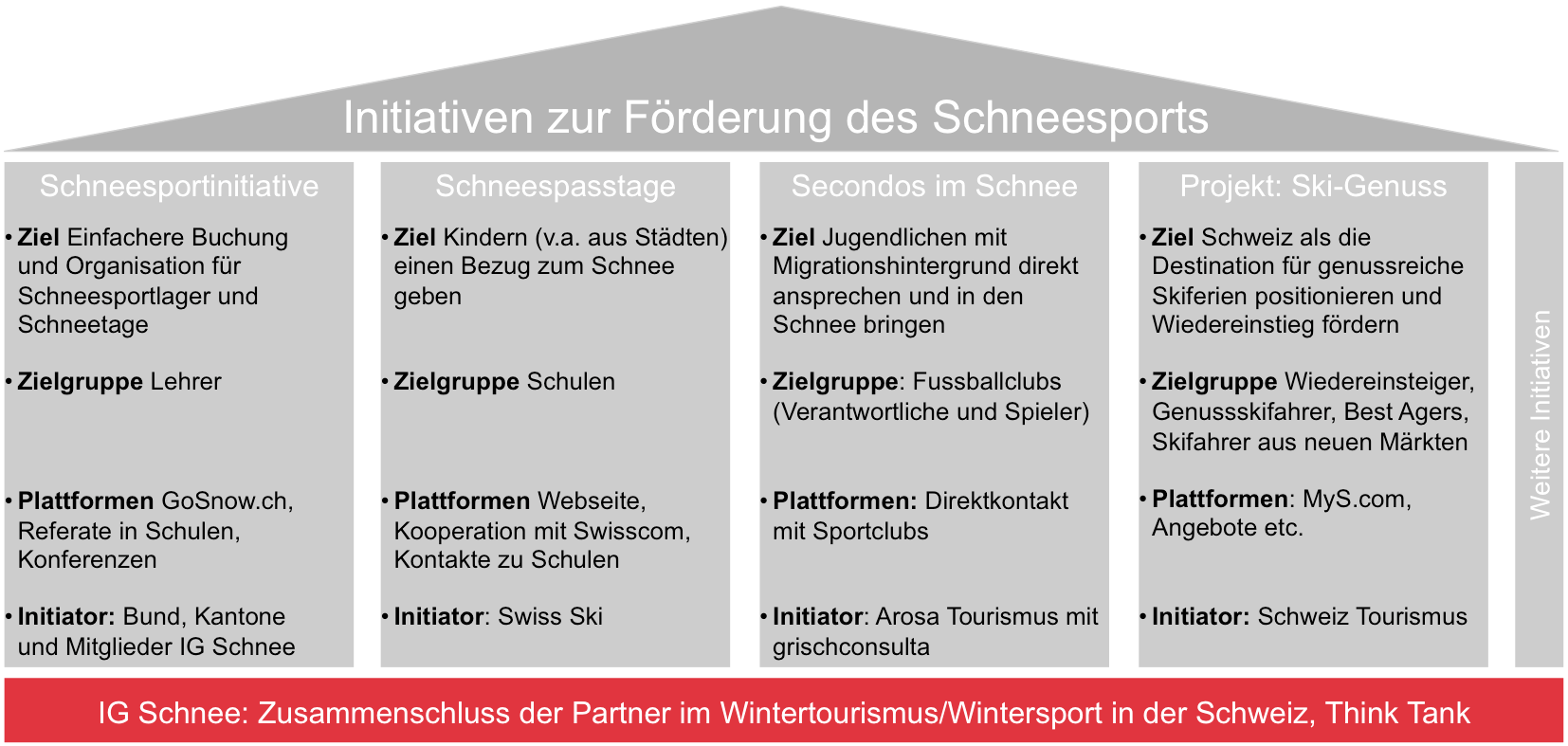 DirektionMatthias Remund, DirektorInfo-js@baspo.admin.chMedienChristoph Lauener+41 58 467 61 33info@baspo.admin.chMedienKurt Henauer+41 58 467 63 10info@baspo.admin.chDirektionUeli Stückelberger, Direktor+41 31 359 23 35ueli.stueckelberger@seilbahnen.orgMedienAndreas Keller, Leiter Kommunikation+41 359 23 14andreas.keller@seilbahnen.orgDirektionOle Rauch, Geschäftsführer+41 31 307 47 52ole.rauch@gosnow.chDirektionJürg Schmid, CEO+41 44 288 12 72info@myswitzerland.comMarketingNicole Diermeier, 
Leiterin Marketing & Productions+41 44 288 13 71 pm@switzerland.comMedienDaniela Bär, 
Leiterin Int. Medienarbeit und Unternehmenskommunikation+41 44 288 12 70media@switzerland.comDirektion & MedienkontaktBarbara Gisi, Direktorin+41 31 307 47 55barbara.gisi@swisstourfed.chKontakt+41 71 225 40 50 info@spaf-org.chDirektionMarkus Wolf, Vorsitzender der Geschäftsleitung+41 31 950 62 05markus.wolf@swiss-ski.chMarketingStefan Brütsch, Direktor Marketing+41 31 950 61 28stefan.bruetsch@swiss-ski.chMedienErika Herzig, Leiterin Medien & Kommunikation+41 31 950 62 03erika.herzig@swiss-ski.chDirektion & MedienkontaktRiet R. Campell, Direktor+41 31 810 41 15 riet.campell@snowsports.chMarketingGaby Mumenthaler, Leiterin Marketing+41 31 810 41 32marketing@snowsports.ch